ОБОЈ ТАЧНЕ РЕЗУЛТАТЕ: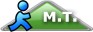 10-5 =6- 2 =7-6 =    4-4 =8-4 =9-6 =7- 2 =6-5 =4- 2 =    5-4 =9-8 =    10-9 =